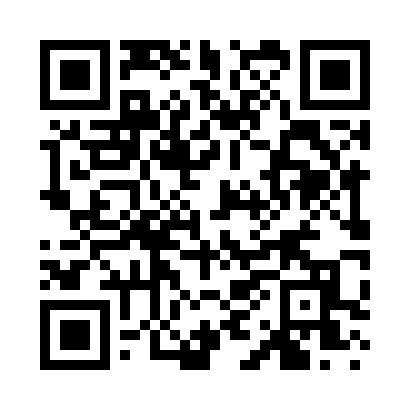 Prayer times for Core, West Virginia, USAWed 1 May 2024 - Fri 31 May 2024High Latitude Method: Angle Based RulePrayer Calculation Method: Islamic Society of North AmericaAsar Calculation Method: ShafiPrayer times provided by https://www.salahtimes.comDateDayFajrSunriseDhuhrAsrMaghribIsha1Wed4:576:201:175:088:159:392Thu4:556:191:175:088:169:403Fri4:546:181:175:088:179:414Sat4:526:171:175:088:189:435Sun4:516:161:175:098:199:446Mon4:496:151:175:098:209:457Tue4:486:131:175:098:219:478Wed4:466:121:175:098:229:489Thu4:456:111:175:108:239:4910Fri4:446:101:175:108:249:5111Sat4:426:091:175:108:259:5212Sun4:416:081:175:108:269:5313Mon4:406:071:175:118:279:5514Tue4:386:061:175:118:289:5615Wed4:376:051:175:118:299:5716Thu4:366:051:175:118:309:5917Fri4:356:041:175:128:3010:0018Sat4:336:031:175:128:3110:0119Sun4:326:021:175:128:3210:0220Mon4:316:011:175:128:3310:0421Tue4:306:011:175:138:3410:0522Wed4:296:001:175:138:3510:0623Thu4:285:591:175:138:3610:0724Fri4:275:591:175:138:3710:0825Sat4:265:581:175:148:3710:0926Sun4:255:571:185:148:3810:1127Mon4:245:571:185:148:3910:1228Tue4:235:561:185:148:4010:1329Wed4:235:561:185:158:4010:1430Thu4:225:551:185:158:4110:1531Fri4:215:551:185:158:4210:16